Unit 6 Lesson 20: Interpretemos residuos en situaciones de divisiónWU Conteo grupal: 2, 3 y 5 (Warm up)Student Task Statement1 Muffins y asientosStudent Task StatementDos pasteleros de una pastelería prepararon 378 muffins. Los muffins se ponen en cajas de 4.El primer pastelero dice que van a necesitar 94 cajas para poner todos los muffins.El segundo pastelero dice que se necesitan 95 cajas.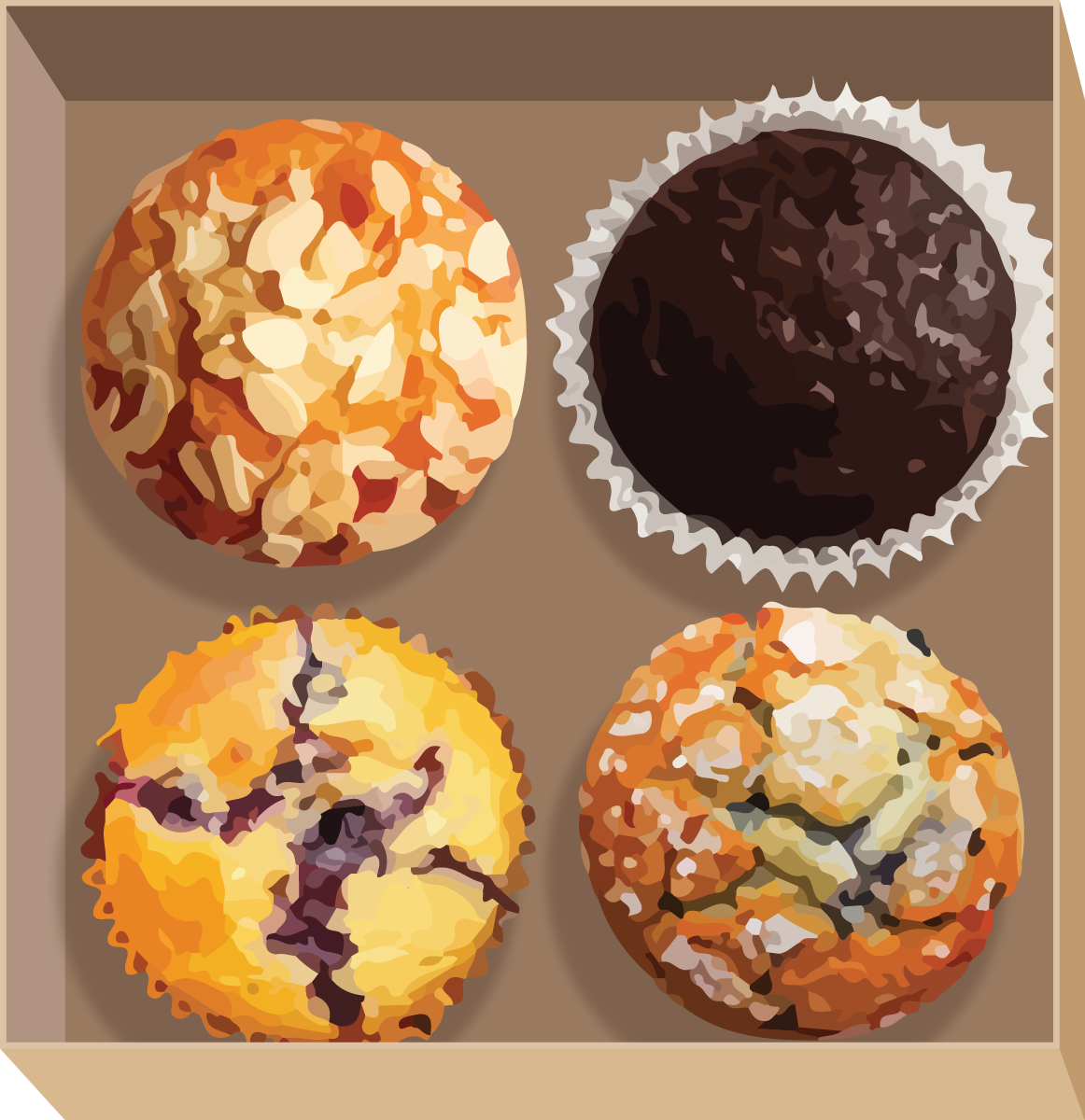 ¿Con quién estás de acuerdo? Explica o muestra cómo razonaste.En un auditorio hay 258 asientos. Los asientos están organizados en filas de 9, pero hay una fila más corta que tiene menos de 9 asientos.¿Cuántas filas de 9 asientos hay? ¿Cuántos asientos hay en la fila más corta?2 Ahorremos para construir un jardínStudent Task StatementEn una escuela necesitan $1,270 para construir un jardín. Después de ahorrar la misma cantidad de dinero cada mes durante 8 meses, aún faltan $6.¿Cuánto dinero ahorraron cada mes? Explica o muestra tu razonamiento.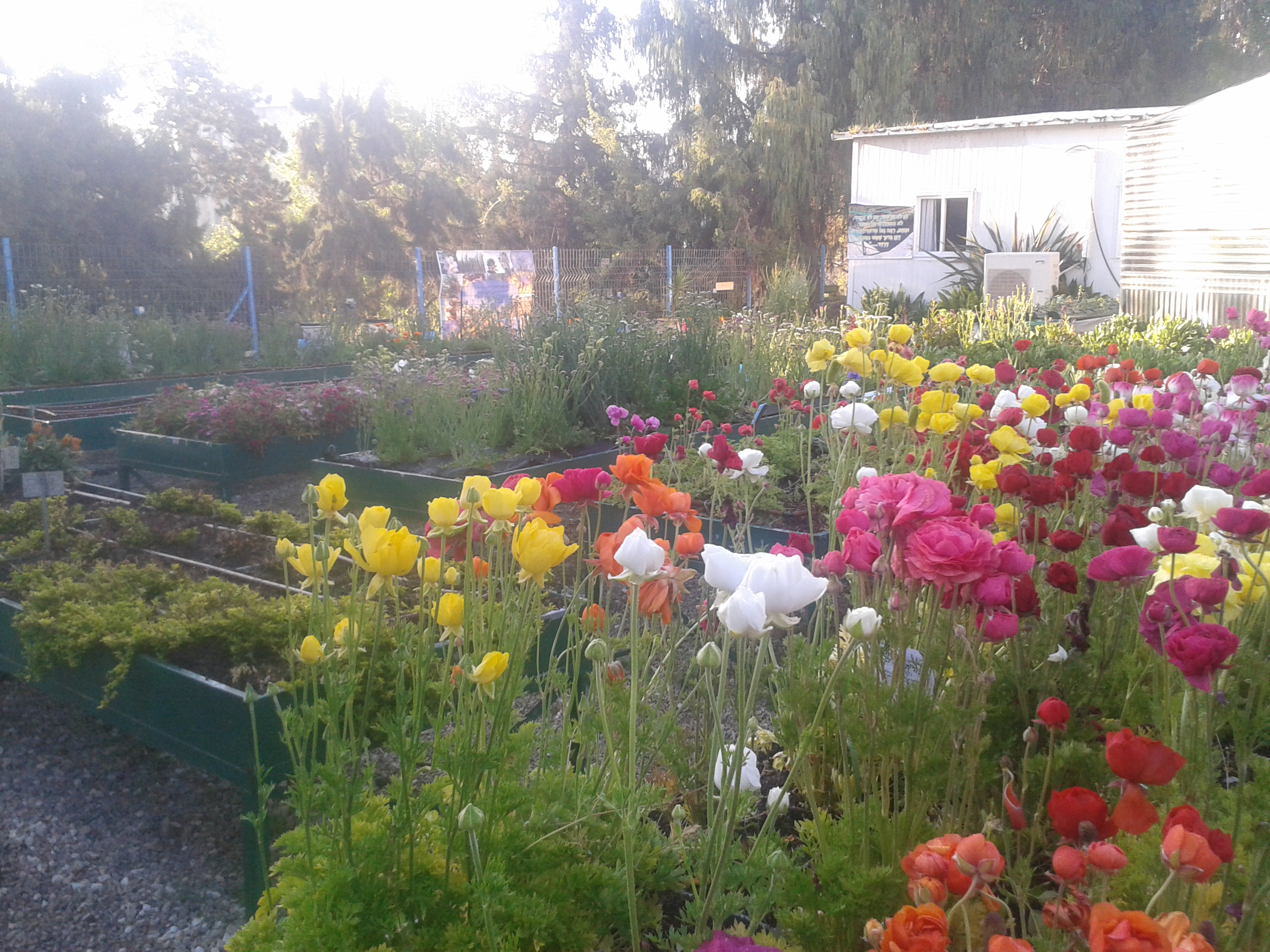 Escoge una de las siguientes expresiones de división.Escribe una situación para representar la expresión.Encuentra el valor del cociente. Muestra tu razonamiento.¿Qué representa el valor del cociente en tu situación?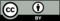 © CC BY 2021 Illustrative Mathematics®